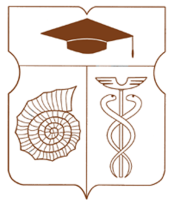 СОВЕТ ДЕПУТАТОВмуниципального округа АКАДЕМИЧЕСКИЙРЕШЕНИЕ__10 марта 2023 года __ № __02-04-2023 __О внесении изменений в решение Совета депутатов муниципального округа Академический от 24 ноября 2022 года  № 14-11-2022 «Об утверждении Плана дополнительных мероприятий по социально-экономическому развитию Академического района Юго-Западного административного округа города Москвы на 2023 год за счет остатков средств за предыдущие годы»В соответствии с частью 6 статьи 1 Закона города Москвы от 11 июля 2012 года № 39 «О наделении органов местного самоуправления муниципальных округов в городе Москве отдельными полномочиями города Москвы», постановлением Правительства Москвы от 13 сентября 2012 года № 484-ПП, «О дополнительных мероприятиях по социально-экономическому развитию районов города Москвы», а также принимая во внимание согласование проекта решения главой управы Академического района города Москвы, Совет депутатов муниципального округа Академический решил:Внести следующие изменения в решение Совета депутатов муниципального округа Академический от 24 ноября 2022 года  № 14-11-2022 «Об утверждении Плана дополнительных мероприятий по социально-экономическому развитию Академического района Юго-Западного административного округа города Москвы на 2023 год за счет остатков средств за предыдущие годы:Пункт 1.1. изложить в следующей редакции:«1.1. Приложению 1 на сумму 2 019 811 (два миллиона девятнадцать тысяч восемьсот одиннадцать) рублей».1.2. Пункт 1.2. изложить в следующей редакции:«1.2. Приложению 2 на сумму 2 437 131 (два миллиона четыреста тридцать семь тысяч сто тридцать один) рубль 18 копеек».Приложения 1,2 изложить согласно приложениям 1,2 к настоящему решению соответственно.Главе управы Академического района Юго-Западного административного округа города Москвы обеспечить реализацию дополнительных мероприятий, указанных в пункте 1 настоящего решения за счет средств, выделенных на социально–экономическое развитие района.Направить настоящее решение в Департамент территориальных органов исполнительной власти города Москвы, префектуру Юго-Западного административного округа города Москвы, управу Академического района города Москвы. Опубликовать настоящее решение в бюллетене «Московский муниципальный вестник» и разместить на официальном сайте муниципального округа Академический www.moacadem.ru.   Настоящее решение вступает в силу со дня его принятия.Контроль за исполнением настоящего решения возложить на главу муниципального округа Академический Ртищеву Ирину Александровну.Результаты голосования: «За» - 9  «Против» - 0  «Воздержались» - 0Глава муниципального округа Академический                                            		             Ртищева И.А. Приложение 1к решению Совета депутатов муниципального округа Академический от 10.03.2023 №02-04-2023План дополнительных мероприятий по социально-экономическому развитию Академического района Юго-Западного административного округа города Москвы за счет остатков средств за предыдущие годыПриложение 2к решению Совета депутатов муниципального округа Академический от 10.03.2023 №02-04-2023План дополнительных мероприятий по социально-экономическому развитию Академического района Юго-Западного административного округа города Москвы за счет остатков средств за предыдущие годыВыполнение работ по обустройству герба Академического района (въездного знака)№№ п/пАдрес объектаID территорииСтоимостьВиды работ и количествоБлагоустройство дворовых территорийБлагоустройство дворовых территорийБлагоустройство дворовых территорийБлагоустройство дворовых территорийБлагоустройство дворовых территорий1Винокурова ул. 11 к.1, 11 к.2, 11 к.3, 9702454278 842,79Устройство ограждения детской площадки высотой 0,8 м, протяженностью 90,0 п.м.2Дмитрия Ульянова ул. 27 к.1 (ограждение 3 детских площадок) 264542497615 636,21Установка ограждений 3 детских площадок протяженностью 216,0 п.м.3Кржижановского ул. 4 к.160300997 977,76Установка ИДН = 2 шт. шириной 500 мм, длиной - 7 м и 5 м; дорожных знаков = 4 шт.4Кржижановского ул. 2/21 (под.3)62075436 366,66Установка ИДН шириной 500 мм, длиной 4 м, дорожных знаков = 2 шт.5Шверника ул. 2 к.2 (спортивная площадка)747866700 341,80Устройство каучукового покрытия с ремонтом существующего основания S=81,18 м2; замена существующего СБК по периметру площадки = 36,2 п.м; установка спортивных МАФ в количестве 3 шт. с демонтажем существующих МАФ.660-летия Октября просп. 19687232234 387,86Установка ограждений общей протяженностью 67,02 м, а именно: п.п.2 = 17,68 м; 4 = 14,95 м; 5 = 16,85 м; 6 = 8,07 м; парикмахерской = 9,47 м.7Шверника ул. 1 к.119042316 287,34Велопарковка «Два вопроса» = 1 шт.8Ивана Бабушкина ул. 2215645143 663,85Устройство парковочных мест для инвалидов (установка знаков = 5 шт., нанесение разметки)ИтогоИтогоИтого2 019 811,00№п/пАдрес объектаID территорииВид работСтоимостьБлагоустройство объекта озелененияБлагоустройство объекта озелененияБлагоустройство объекта озелененияБлагоустройство объекта озелененияБлагоустройство объекта озеленения160-летия Октября (зелен. Массив от Вавилова до 1-го Черемушкинского проезда)888531105Разработка проектно-сметной документации и выполнение строительно-монтажных работ по установке гербовой эмблемы2 437 131,18ИтогоИтогоИтогоИтого2 437 131,18